INDICAÇÃO Nº 7187/2017Indica ao Poder Executivo Municipal a disponibilização de aplicativos virtuais, visando que estes colaborem com a Secretaria de Meio Ambiente e com a Guarda Municipal, em denúncias e prevenções de descartes irregulares em áreas públicas do município.Excelentíssimo Senhor Prefeito Municipal, Nos termos do Art. 108 do Regimento Interno desta Casa de Leis, dirijo-me a Vossa Excelência para sugerir que, por intermédio do Setor Competente, disponibilize aplicativos virtuais, visando que estes colaborem com a Secretaria de Meio Ambiente e com a Guarda Municipal, em denúncias e prevenções de descartes irregulares em áreas públicas do município. Justificativa:Considerando que, a Administração Municipal, através da Secretaria de Meio Ambiente é a responsável pela limpeza das diversas áreas públicas em nosso município, e que as equipes que executam este trabalho se desdobram para atender de forma intensa e ágil, os constantes apelos da população representados por esta Casa de Leis;Considerando que, infelizmente, nas diversas fases de limpeza destas áreas, a presença de materiais inservíveis como móveis e entulhos, são constantes, descartados de forma imprudente, e que prejudicam o coletivo e a agilidade nos serviços.Considerando que, o avanço da tecnologia vem proporcionando aos Poderes Legislativos e Executivos, uma aproximação e laços importantes com a população e seus anseios. INDICAÇÃO Nº 7187/2017 PÁGINA 2Sugiro a disponibilização de um aplicativo virtual que baixado no celular, permita aos barbarenses enviarem sugestões, fotos e denúncias, e que esta ferramenta virtual esteja em comunhão com a Guarda Municipal, que com as eventuais denúncias, possam efetuar sanções cabíveis, analisando-se a lei vigente.Plenário “Dr. Tancredo Neves”, em 12 de setembro de 2.017.Carlos Fontes-vereador-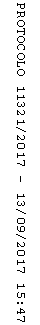 